          Join Your GP Practice         ALTON SURGERY       Patient Participation         Group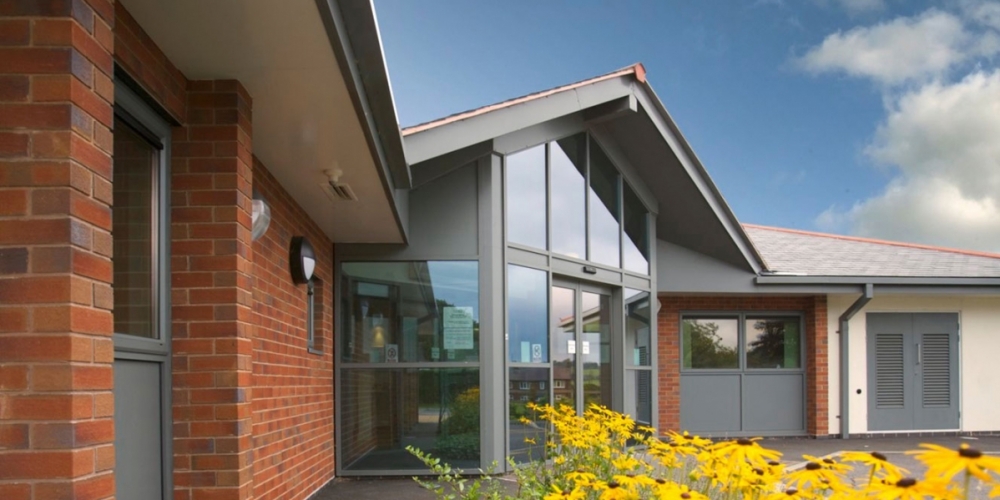     Would you like to make a positive     contribution to the services and facilities offered by your practice?     